Date: Jan. 30, 2012REPORT OF THE WRC-12 AGENDA ITEM COORDINATOR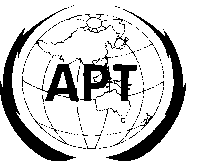 ASIA-PACIFIC TELECOMMUNITYAPT Coordination Meetings During RA-12 and WRC-12APT Coordination Meetings During RA-12 and WRC-12Agenda Item No.:Name of the Coordinator ( with Email): GAO Xiaoyang (gaoxiaoyang@chinasatcom.com)Issues:7	to consider possible changes in response to Resolution 86 (Rev. Marrakesh, 2002) of the Plenipotentiary Conference: “Advance publication, coordination, notification and recording procedures for frequency assignments pertaining to satellite networks”, in accordance with Resolution 86(Rev.WRC-07);APT Proposals:There are APT common proposals on the various issues under the AI 7, except for the issues 2B, 2C, 4B, 4F, 6B and 6C, noting our APT specific views on the issue: Examination of frequency assignments to an inter-satellite link of a geostationary space station communicating with a non-geostationary space station. For the detail, please read the Addendum 28 to the Document 26-EIn the first SWG 5B3 meeting, considering the issue on “GSO/NGSO ISL” is not a new one, APT coordinator suggested attributing it into Category 1. The SWG 5B3 Chairman agreed to discuss it firstly when the other issues in the Category 1 is completed.Status of the APT Proposals:In the second SG5B meeting, the APT proposals are briefly introduced in the WG 5B meeting, pointing out the specific consideration on the issues 2A (the potential common proposal) and the new issue as indicated in the last part of the Revision 1 to Document DT/30-E. In the first three SWG5B3 meetings, the Chairman assigned the issues based on their nature with appropriate modification proposals as summarized as follows:Category 1 – Issues: 1A, 1C, 1E, 2D, 5A, 5B, 5C, 6C, GSO/NGSO ISLCategory 2 – Issues: 1B, 1D, 2E, 4A, 4E, 6ACategory 3 – 2A, 2B, 2C, 3A, MODs to 13.6, 3B, 4B, 4C, 4D, 4F, New WRC Resolution on force majeure, 6BCategory 4MODs to No. 9.1AP30/30A/30B interim agreementsUse of modern communicationsConsolidating noticesAP30B administrations approvalAP 30B affected administrationsCategory 5 – Other issues from Doc 4Based on discussions, the following points should be highlighted:The meeting reached the consensus on the issues in Category 1 where the APT common proposals are met accordingly;For issues in Category 2, two drafting groups were set up for the issues 1D, 2E, and the issue 6A. So far no agreement is reached in the Drafting Group 1 on the issues 1D and 2E, and the drafting work would still need more discussions in Monday afternoon Session. Comments were also made by APT country on both the opening the discussion and reaching the conclusion on the issue 4E about the extension of the regulatory time-limit for bringing into use assignments in accordance with Appendix 30B due to launch failures;Concerning No. 21.16 pfd check, Drafting Group 1 also discussed the CAN proposal (MOD CAN/7A3/40) on the possible transfer of the essence of the relevant RoP into the RR. By offline discussion the transfer of the essence may be possible.  Most of other issues are still in the discussion process, but no final results are concluded.Issues to be discussed at the Coordination Meeting:Because of the sensitive nature and difficulties in the satellite procedure issues, different views are expressed in the discussions. We assume the compromise would have to be pursued. In this respect and as a coordinator under AI 7, I need the guidance in this aspect, i.e. if I can or how to modify our Common Proposal appropriately.Concerning the complex issue 4B, no APT Common Proposal was reached. APT should pay much attention on this issue, such as if and how to define the minimum period. Comments/Remarks by the Coordinator:No specific comments/remarks